В соответствии с Федеральным законом от 03 апреля 2017г № 64- ФЗ « О внесении изменений в отдельные законодательные акты Российской Федерации в целях совершенствования государственной политики в области противодействия коррупции» Мариинско-Посадское районное Собрание депутатовр е ш и л о:	1. Внести следующие изменения в решение Мариинско-Посадского районного Собрания депутатов № С-3/2 от 29.03.2012 г.  «Об утверждении Положения о Контрольно-счетном органе Мариинско-Посадского района»:- п. 1.8 изложить в следующей редакции «Место нахождения Контрольно-счетного органа: г. Мариинский Посад, ул. Николаева д. 47, каб. 315»;- раздел 8 дополнить п. 8.6 «Должностные лица Контрольно-счетного органа обязаны соблюдать ограничения, запреты, исполнять обязанности, которые установлены Федеральным законом от 25 декабря 2008 года № 273-ФЗ «О противодействии коррупции», Федеральным законом от 3 декабря 2012 года № 230-ФЗ «О контроле за соответствием расходов лиц, занимающих государственные должности, и иных лиц их доходам», Федеральным законом от 7 мая 2013 года № 79-ФЗ «О запрете отдельными категориями лиц открывать и иметь счета (вклады), хранить наличные денежные средства и ценности в иностранных банках, расположенных за пределами территории Российской Федерации, владеть и  (или) пользоваться иностранными финансовыми инструментами»;- раздел 13 дополнить п. 13.5 «Должностное лицо Контрольно-счетного органа досрочно освобождается от должности на основании решения Мариинско-Посадского районного Собрания депутатов в случае:1) вступления в законную силу обвинительного приговора суда в отношении его;2) признания его недееспособным или ограниченно дееспособным вступившим в законную силу решением суда;3) выхода из гражданства Российской Федерации или приобретения гражданства иностранного государства либо получения вида на жительство или иного документа, подтверждающего право на постоянное проживание гражданина Российской Федерации на территории иностранного государства;4) подачи письменного заявления об отставке;5) нарушения требований законодательства Российской Федерации при осуществлении возложенных на него должностных полномочий или злоупотребления должностными полномочиями, если за решение о досрочном освобождении такого должностного лица проголосует большинство от установленного числа депутатов законодательного (представительного) органа;6) достижения установленного законом субъекта Российской Федерации, нормативным правовым актом представительного органа муниципального образования в соответствии с федеральным законом предельного возраста пребывания в должности;7) выявления обстоятельств, предусмотренных частями 4-6 статьи 7 Федерального закона;8) несоблюдения ограничений, запретов, неисполнения обязанностей, которые установлены Федеральным законом от 25 декабря 2008 года N 273-ФЗ "О противодействии коррупции", Федеральным законом от 3 декабря 2012 года N 230-ФЗ "О контроле за соответствием расходов лиц, замещающих государственные должности, и иных лиц их доходам", Федеральным законом от 7 мая 2013 года N 79-ФЗ "О запрете отдельным категориям лиц открывать и иметь счета (вклады), хранить наличные денежные средства и ценности в иностранных банках, расположенных за пределами территории Российской Федерации, владеть и (или) пользоваться иностранными финансовыми инструментами"».2. Уполномочить председателя Контрольно-счетного органа Мариинско-Посадского района на предоставление в регистрирующий орган внесенных в Положение изменений.3. Настоящее решение вступает в силу со дня его официального опубликования в печатном средстве массовой информации «Посадский вестник».Глава Мариинско-Посадского района – Председатель Мариинско-Посадского   районного Собрания депутатов                                                                       Н.П. Николаев                                                 Чãваш  РеспубликинСĕнтĕрвãрри районĕндепутатсен ПухãвĕЙ Ы Ш Ă Н У                    №  Сĕнтĕрвãрри  хулиО внесении изменений в решение Мариинско-Посадского районного Собрания депутатов № С-3/2 от 29.03.2012 г.  «Об утверждении Положения о Контрольно-счетном органе Мариинско-Посадского района»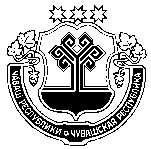 Чувашская  РеспубликаМариинско - Посадскоерайонное Собрание депутатовР Е Ш Е Н И Е 31.08.2017 № C-9/3г. Мариинский  Посад